Name of Journal: World Journal of Gastrointestinal SurgeryManuscript NO: 52038Manuscript Type: CASE REPORTIsolated gallbladder tuberculosis mimicking acute cholecystitis: A case report Chan KS et al. Case report of gallbladder tuberculosis presenting as acute cholecystitisKai Siang Chan, Vishal G Shelat, Cher Heng Tan, Yee Lin Tang, Sameer P JunnarkarKai Siang Chan, Lee Kong Chian School of Medicine, Nanyang Technological University, Singapore 308232, Singapore Vishal G Shelat, Sameer P Junnarkar, Department of General Surgery, Tan Tock Seng Hospital, Singapore 308433, Singapore Cher Heng Tan, Department of Diagnostic Radiology, Tan Tock Seng Hospital, Singapore 308433, Singapore Sameer P Junnarkar, Department of Pathology, Tan Tock Seng Hospital, Singapore 308433, Singapore Author contributions: Chan KS wrote the paper; Shelat VG and Junnarkar SP performed the operation, supervised the study and designed the study; Tan CH and Tang YL provided advice and guidance on radiological and histopathological findings respectively.Corresponding author: Sameer P Junnarkar, FRCS (Gen Surg), MBBS, MD, Doctor, Surgeon, Department of General Surgery, Tan Tock Seng Hospital, 11 Jalan Tan Tock Seng, Singapore 308433, Singapore. sp_junnarkar@ttsh.com.sgReceived: October 14, 2019Revised: November 20, 2019Accepted: December 14, 2019Published online: March 27, 2020AbstractBACKGROUNDIsolated tuberculosis of the gallbladder is extremely rare due to its intrinsic resistance to tuberculous infections. There are reports of gallbladder tuberculosis mimicking cholecystitis or malignancy. However, these presentations were chronic. The diagnosis of gallbladder tuberculosis warrants the need for investigation of additional sites of inoculation and contact tracing of all tuberculosis contacts. Gallbladder tuberculosis is a rare entity but should be suspected in patients from endemic regions with risk factors such as underlying immunosuppression or history of tuberculosis.CASE SUMMARYWe present a case of gallbladder tuberculosis presenting as acute cholecystitis. A 44-year-old Filipino lady presented with a 11-d history of right hypochondrium and epigastric pain which worsened after meals with no significant past medical history. She underwent laparoscopic cholecystectomy on the presumptive diagnosis of acute cholecystitis and diagnosed as gallbladder tuberculosis after histopathological examination. The patient did not have features of pulmonary or systemic tuberculosis nor was she immunocompromised. She recovered uneventfully. She was subsequently discharged and followed-up at a hospital in her home country due to financial and social reasons.CONCLUSIONClinicians should have a high index of suspicion for patients in endemic regions presenting with cholecystitis.Key words: Cholecystectomy; Cholecystitis; Gallbladder; Extra-pulmonary tuberculosis; Case reportCitation： Chan KS, Shelat VG, Tan CH, Tan YL, Junnarkar SP. Isolated gallbladder tuberculosis mimicking acute cholecystitis: A case report. World J Gastrointest Surg 2020; 12(3): 123-128 URL: https://www.wjgnet.com/1948-9366/full/v12/i3/123.htm DOI: https://dx.doi.org/10.4240/wjgs.v12.i3.123Core tip: Isolated tuberculosis of the gallbladder is extremely rare due to its intrinsic resistance to tuberculous infections. We present a rare case of isolated gallbladder tuberculosis presenting as acute cholecystitis. Clinical examination revealed positive Murphy’s sign. The patient underwent laparoscopic cholecystectomy within the same admission. Histology shows necrotizing granulomatous inflammation with rare acid-fast bacilli which was identified on Ziehl-Neelsen stain. This case highlights the multivariable clinical presentations of gallbladder tuberculosis. Clinicians should have a high index of suspicion for patients in endemic regions presenting with cholecystitis to obtain a pre-operative diagnosis.INTRODUCTIONAbdominal tuberculosis (TB) is uncommon, with an incidence of 3.5% of all extra-pulmonary TB[1]. TB of the hepatobiliary system is rare and isolated gallbladder TB in the absence of any active pulmonary infection is extremely rare[2-4]. Gallbladder TB remains a diagnostic challenge as clinical presentation mimics other gallbladder diseases such as cholecystitis and imaging features may mimic gallbladder carcinoma[5]. There are reports describing varied clinical profile and associations with gallbladder TB[2,4,6]. Majority of reports describe patients presenting with constitutional symptoms such as fever, anorexia, weight loss and/or an underlying immunosuppressed state in patients with gallbladder TB. In this report, we present a case of isolated gallbladder TB mimicking acute cholecystitis in an immunocompetent patient with no significant past medical history.CASE PRESENTATIONChief complaintA 44-year-old Filipino lady presented with a 11-d history of right hypochondrium and epigastric pain which worsened after meals.History of present illnessA 44-year-old Filipino lady presented with a 11-d history of right hypochondrium and epigastric pain which worsened after meals. There was no history of fever, night sweats, cough with hemoptysis, tea-coloured urine, pale stools or unintentional weight loss.History of past illnessShe had no significant past history.Physical examinationOn examination, there was no scleral icterus and Murphy’s sign was positive. There was no cervical lymphadenopathy. Physical examination was otherwise unremarkable.Laboratory examinationsSerum biochemistry revealed neutrophil-predominant leukocytosis with normal liver and renal function tests. Her blood cultures did not reveal microbial growth.Imaging examinationsChest x-ray was normal and computerized tomography scan of the abdomen and pelvis (CTAP) showed heterogeneous density of the gallbladder wall with marked gallbladder wall edema and a gallstone (Figure 1). The gallbladder wall thickness was 15 mm; the size of the extrahepatic common bile duct was 8.5 mm and the intrahepatic bile ducts were not dilated. CTAP also showed mesenteric and retroperitoneal lymphadenopathy which was deemed non-specific by size criteria.FINAL DIAGNOSISA final diagnosis of acute on chronic cholecystitis secondary to gallbladder TB was made.TREATMENTShe was started on empiric antibiotics according to local antibiogram[7] and a laparoscopic cholecystectomy was scheduled during the admission[8]. The 10-point intra-operative gallbladder scoring system (G10) operation score was 5[9]. Intra-operatively, a chronically thickened and acutely inflamed gallbladder was covered by moderate grade omental adhesions. The gallbladder contained a 3 cm stone. On histology, the sections of the gallbladder revealed features of acute on chronic cholecystitis as well as necrotizing granulomatous inflammation. Rare acid-fast bacilli (AFB) was identified on Ziehl-Neelsen stain (Figure 2). OUTCOME AND FOLLOW UPThe patient recovered uneventfully. She was subsequently discharged and followed-up at a hospital in her home country due to financial and social reasons. Details on her follow-up are unfortunately unavailable.DISCUSSIONGallbladder TB is a rare entity due to population vaccination and intrinsic resistance for tuberculous infections[2,10]. It is associated with concomitant gallbladder lesions, especially cholelithiasis[2-4,11]. Epidemiologically, TB involving the hepatobiliary system is more common in Filipino patients like ours[1]. Four distinct clinical manifestations of gallbladder TB have been described[12,13]: (1) As part of miliary TB; (2) as part of disseminated abdominal TB; (3) as isolated gallbladder TB often found incidentally on microscopic examination of resected gallbladder; and (4) as part of an immunocompromised state such as uraemia, cancer or acquired immunodeficiency syndrome[10]. Our patient presented with a clinical profile consistent with acute cholecystitis and diagnosis was incidental on final histology. Gallbladder TB remains a diagnostic challenge due to its rarity, non-specific presentation and investigation results. Common presentations of gallbladder TB include abdominal pain, fever, anorexia and weight loss[14]. Gallbladder perforation with intrahepatic biloma is also described[4]. Initial biochemical investigations for gallbladder TB are non-specific, such as a neutrophilic-predominant leukocytosis. A study by Xu et al[5] also showed that CTAP imaging for gallbladder TB may mimic a polyp, cholecystitis or carcinoma. The presence of heterogenous enhancement of the gallbladder may suggest caseating or liquefactive necrosis, which was found in our patient (Figure 1). However, the possibility of gallbladder TB was not a consideration in this patient with no significant past medical history and absence of immunosuppression. Prominent retroperitoneal and mesenteric nodes are likely to be reactive and non-specific. The possibility of a gallbladder TB based on the CTAP finding is only able to be considered retrospectively after histopathological analysis reveals AFB. Ultrasound-guided fine needle aspiration cytology of the gallbladder, although not commonly performed in clinical practice, may suggest the presence of gallbladder TB: Multiple granulomas with inflammatory and multinucleated giant cells and a positive Ziehl-Neelsen stain[15]. Histology is confirmatory and pre-operative predictors of gallbladder TB are not specific or validated due to paucity of data[2,3,14,16]. Cholecystectomy during the initial hospitalisation is recommended for patients with acute cholecystitis as it reduces length of stay, reduces cost and also restores quality of life[17]. The diagnosis of gallbladder TB warrants the need for investigation of additional sites of inoculation of TB – via AFB smear and culture of induced sputum, blood culture and polymerase chain reaction (PCR) assay. Positive pulmonary TB results warrant the need for contact tracing and screening of all TB contacts under the local TB guidelines[18]. This was not possible as our patient defaulted the follow-up. Should there be presence of biliary involvement, pre-operative diagnostic aids include the use of polymerase chain reaction of biliary aspirate via endoscopic retrograde cholangiopancreatography, which is more sensitive as compared to AFB staining[19].The management of gallbladder TB is similar to the management of pulmonary and/or intra-abdominal TB. The use of quadruple therapy (inclusive of rifampicin, isoniazid, pyrazinamide and ethambutol) remains the gold standard[20]. If the disease is complicated by biliary obstruction, endoscopic or surgical management is still essential to relieve the obstruction in addition to anti-tuberculous treatment[21]. CONCLUSIONThis case illustrates gallbladder TB with acute presentation in a previously well patient. The findings on CTAP imaging similarly mimics acute cholecystitis and a definite diagnosis was only reached post-operatively after histopathological confirmation. This report highlights the multivariable clinical presentations of gallbladder TB. Clinicians should have a high index of suspicion for patients in endemic regions presenting with cholecystitis to obtain a pre-operative diagnosis. Gallbladder TB is a rare entity but should be suspected in patients from endemic regions with risk factors such as underlying immunosuppression or history of TB. Gallbladder TB may mimic various pathologies such as cholecystitis or malignancy.ACKNOWLEDGEMENTSWe would like to thank the Department of General Surgery, Radiology and Pathology of Tan Tock Seng Hospital for the support.REFERENCES1 Chaudhary P. Hepatobiliary tuberculosis. Ann Gastroenterol 2014; 27: 207-211 [PMID: 24976240 DOI: 10.3109/02813432.2010.505447]2 Jain R, Sawhney S, Bhargava D, Berry M. Gallbladder tuberculosis: sonographic appearance. J Clin Ultrasound 1995; 23: 327-329 [PMID: 7642774 DOI: 10.1002/jcu.1870230511]3 Abu-Zidan FM, Zayat I. Gallbladder tuberculosis (case report and review of the literature). Hepatogastroenterology 1999; 46: 2804-2806 [PMID: 10576349 DOI: 10.1046/j.1523-5378.1999.99070.x]4 Hahn ST, Park SH, Shin WS, Kim CY, Shinn KS. Gallbladder tuberculosis with perforation and intrahepatic biloma. J Clin Gastroenterol 1995; 20: 84-86 [PMID: 7884188 DOI: 10.1097/00004836-199501000-00022]5 Xu XF, Yu RS, Qiu LL, Shen J, Dong F, Chen Y. Gallbladder tuberculosis: CT findings with histopathologic correlation. Korean J Radiol 2011; 12: 196-202 [PMID: 21430936 DOI: 10.3348/kjr.2011.12.2.196]6 Bergdahl L, Boquist L. Tuberculosis of the gall-bladder. Br J Surg 1972; 59: 289-292 [PMID: 5020731 DOI: 10.1002/bjs.1800590411]7 Shelat VG, Wang Q, Chia CL, Wang Z, Low JK, Woon WW. Patients with culture negative pyogenic liver abscess have the same outcomes compared to those with Klebsiella pneumoniae pyogenic liver abscess. Hepatobiliary Pancreat Dis Int 2016; 15: 504-511 [PMID: 27733320 DOI: 10.1016/s1499-3872(16)60127-3]8 Amirthalingam V, Low JK, Woon W, Shelat V. Tokyo Guidelines 2013 may be too restrictive and patients with moderate and severe acute cholecystitis can be managed by early cholecystectomy too. Surg Endosc 2017; 31: 2892-2900 [PMID: 27804044 DOI: 10.1007/s00464-016-5300-4]9 Sugrue M, Coccolini F, Bucholc M, Johnston A; Contributors from WSES. Intra-operative gallbladder scoring predicts conversion of laparoscopic to open cholecystectomy: a WSES prospective collaborative study. World J Emerg Surg 2019; 14: 12 [PMID: 30911325 DOI: 10.1186/s13017-019-0230-9]10 Yu R, Liu Y. Gallbladder tuberculosis: case report. Chin Med J (Engl) 2002; 115: 1259-1261 [PMID: 12515279]11 Rouas L, Mansouri F, Jahid A, Zouaidia F, Saïdi H, Nabih N, Benabdellah M, Laraqui L, Mahassini N, Bernoussi Z, Elhachimi A. [Gallbladder tuberculosis associated with cholelithiasis]. Rev Med Liege 2003; 58: 757-760 [PMID: 14978850]12 Weitz G. [Tuberculosis of the gallbladder]. Langenbecks Arch Klin Chir Ver Dtsch Z Chir 1955; 280: 318-336 [PMID: 13243767 DOI: 10.1007/BF01440406]13 Piper C, Gamstätter G, Bettendorf U, von Egidy H. [Gallbladder tuberculosis. Review and case report of a patient with advanced renal failure]. Leber Magen Darm 1987; 17: 381-382, 385-386 [PMID: 3323748]14 Saluja SS, Ray S, Pal S, Kukeraja M, Srivastava DN, Sahni P, Chattopadhyay TK. Hepatobiliary and pancreatic tuberculosis: a two decade experience. BMC Surg 2007; 7: 10 [PMID: 17588265 DOI: 10.1186/1471-2482-7-10]15 Rana C, Krishnani N, Kumari N. Ultrasound-guided fine needle aspiration cytology of gallbladder lesions: a study of 596 cases. Cytopathology 2016; 27: 398-406 [PMID: 26990137 DOI: 10.1111/cyt.12296]16 Ramia JM, Muffak K, Fernández A, Villar J, Garrote D, Ferron JA. Gallbladder tuberculosis: false-positive PET diagnosis of gallbladder cancer. World J Gastroenterol 2006; 12: 6559-6560 [PMID: 17072992 DOI: 10.3748/wjg.v12.i40.6559]17 Yu H, Chan EE, Lingam P, Lee J, Woon WWL, Low JK, Shelat VG. Index admission laparoscopic cholecystectomy for acute cholecystitis restores Gastrointestinal Quality of Life Index (GIQLI) score. Ann Hepatobiliary Pancreat Surg 2018; 22: 58-65 [PMID: 29536057 DOI: 10.14701/ahbps.2018.22.1.58]18 Ministry of Health Singapore. Prevention, Diagnosis and Management of Tuberculosis. 2016. Available from: https://www.moh.gov.sg/docs/librariesprovider4/guidelines/moh-tb-cpg-full-version-for-website.pdf19 Govindasamy M, Srinivasan T, Varma V, Mehta N, Yadav A, Kumaran V, Nundy S. Biliary tract tuberculosis--a diagnostic dilemma. J Gastrointest Surg 2011; 15: 2172-2177 [PMID: 21964581 DOI: 10.1007/s11605-011-1685-5]20 Getahun H, Matteelli A, Abubakar I, Aziz MA, Baddeley A, Barreira D, Den Boon S, Borroto Gutierrez SM, Bruchfeld J, Burhan E, Cavalcante S, Cedillos R, Chaisson R, Chee CB, Chesire L, Corbett E, Dara M, Denholm J, de Vries G, Falzon D, Ford N, Gale-Rowe M, Gilpin C, Girardi E, Go UY, Govindasamy D, D Grant A, Grzemska M, Harris R, Horsburgh CR Jr, Ismayilov A, Jaramillo E, Kik S, Kranzer K, Lienhardt C, LoBue P, Lönnroth K, Marks G, Menzies D, Migliori GB, Mosca D, Mukadi YD, Mwinga A, Nelson L, Nishikiori N, Oordt-Speets A, Rangaka MX, Reis A, Rotz L, Sandgren A, Sañé Schepisi M, Schünemann HJ, Sharma SK, Sotgiu G, Stagg HR, Sterling TR, Tayeb T, Uplekar M, van der Werf MJ, Vandevelde W, van Kessel F, van't Hoog A, Varma JK, Vezhnina N, Voniatis C, Vonk Noordegraaf-Schouten M, Weil D, Weyer K, Wilkinson RJ, Yoshiyama T, Zellweger JP, Raviglione M. Management of latent Mycobacterium tuberculosis infection: WHO guidelines for low tuberculosis burden countries. Eur Respir J 2015; 46: 1563-1576 [PMID: 26405286 DOI: 10.1183/13993003.01245-2015]21 Iwai T, Kida M, Kida Y, Shikama N, Shibuya A, Saigenji K. Biliary tuberculosis causing cicatricial stenosis after oral anti-tuberculosis therapy. World J Gastroenterol 2006; 12: 4914-4917 [PMID: 16937482 DOI: 10.3748/wjg.v12.i30.4914]FootnotesInformed consent statement: Consent has been taken from the patient for publication of findings in a journal.Conflict-of-interest statement: The authors declare that there is no conflict of interest.CARE Checklist (2016) statement: The authors have read the CARE Checklist (2016), and the manuscript was prepared and revised according to the CARE Checklist (2016).Open-Access: This article is an open-access article which was selected by an in-house editor and fully peer-reviewed by external reviewers. It is distributed in accordance with the Creative Commons Attribution Non Commercial (CC BY-NC 4.0) license, which permits others to distribute, remix, adapt, build upon this work non-commercially, and license their derivative works on different terms, provided the original work is properly cited and the use is non-commercial. See: http://creativecommons.org/licenses/by-nc/4.0/Manuscript source: Invited manuscriptPeer-review started: October 14, 2019First decision: November 6, 2019Article in press: December 14, 2019Specialty type: Gastroenterology and hepatologyCountry of origin: SingaporePeer-review report classificationGrade A (Excellent): 0Grade B (Very good): BGrade C (Good): C, CGrade D (Fair): 0 Grade E (Poor): 0P-Reviewer: Donmez T, Gumbs A, Qayed E S-Editor: Yan JP L-Editor: A  E-Editor:  Ma YJFigure Legends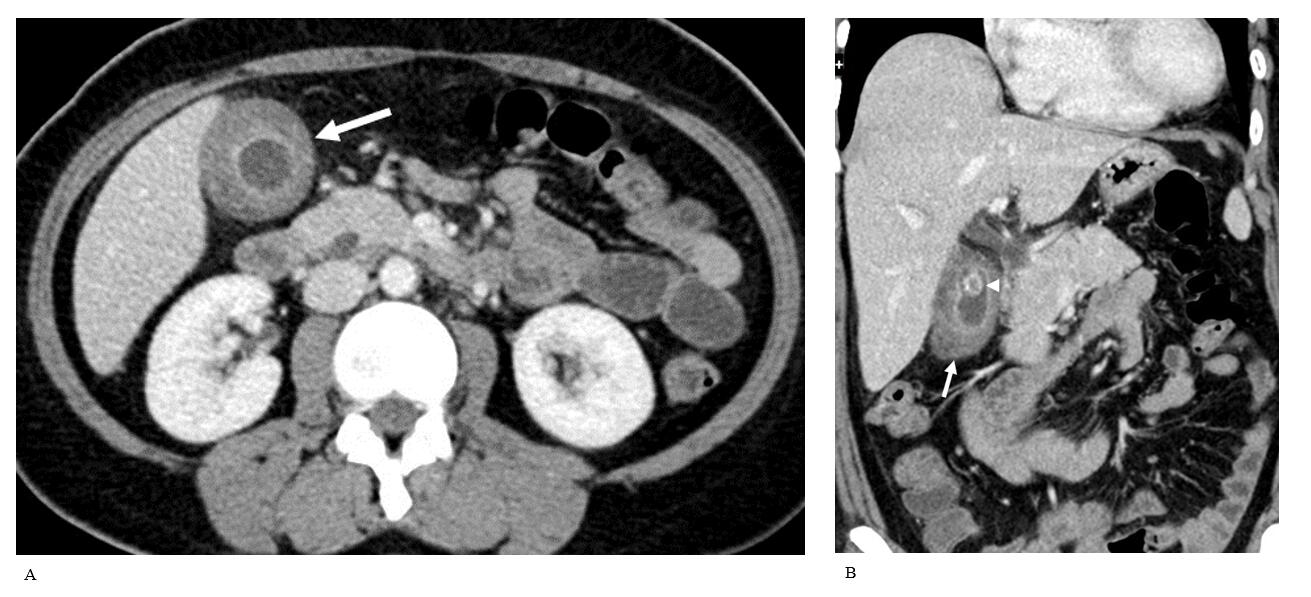 Figure 1 Contrast enhanced computed tomography of the abdomen and pelvis. A: Thickened gallbladder wall (arrow) with moderate increased density of the submucosa; B: Reformatted contrast enhanced computed tomography showing heterogeneous density of the gallbladder wall (arrow). A calculus (arrowhead) is present within the gallbladder.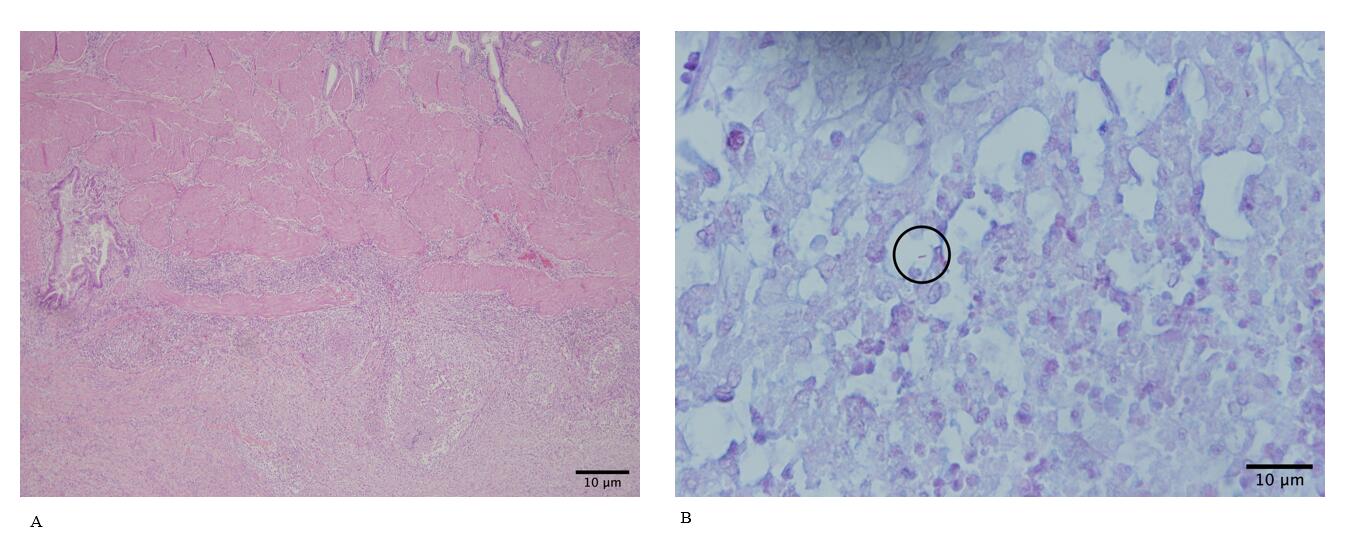 Figure 2 Histopathology of the gallbladder specimen post-cholecystectomy. A: Low power view of the gallbladder with acute and chronic cholecystitis and necrotizing granulomas (Hematoxylin-eosin, × 20); B: Rare acid-fast bacilli (circled) (Ziehl-Neelson × 60) were identified.